ČETVRTAK – 19.3.2020.1. sat: PRIRODA I DRUŠTVO – Istražujem promjene u proljećeUdžbenik, str. 100, 101, 102, 103. Pročitaj!Prepiši u bilježnicu i nacrtaj 3 proljetnice.https://www.bookwidgets.com/play/EESLHY?teacher_id=5983250033934336https://wordwall.net/embed/4a41a0d25ac24ea68e1f9c04eb931e9a?themeId=0&templateId=48%27%20width=%27500%27%20height=%273802.sat: VJERONAUKRiješi  1. zadatak u radnoj bilježnici na str.37.Oboji kružiće zelenom, žutom ili crvenom bojom i tako ćeš provjeriti jesi li i ti pravi Isusov prijatelj.3.sat: ENGLESKI JEZIKNacrtaj vlastiti piknik u bilježnicu.4. sat: TZKPonovi svaku vježbu 10 puta.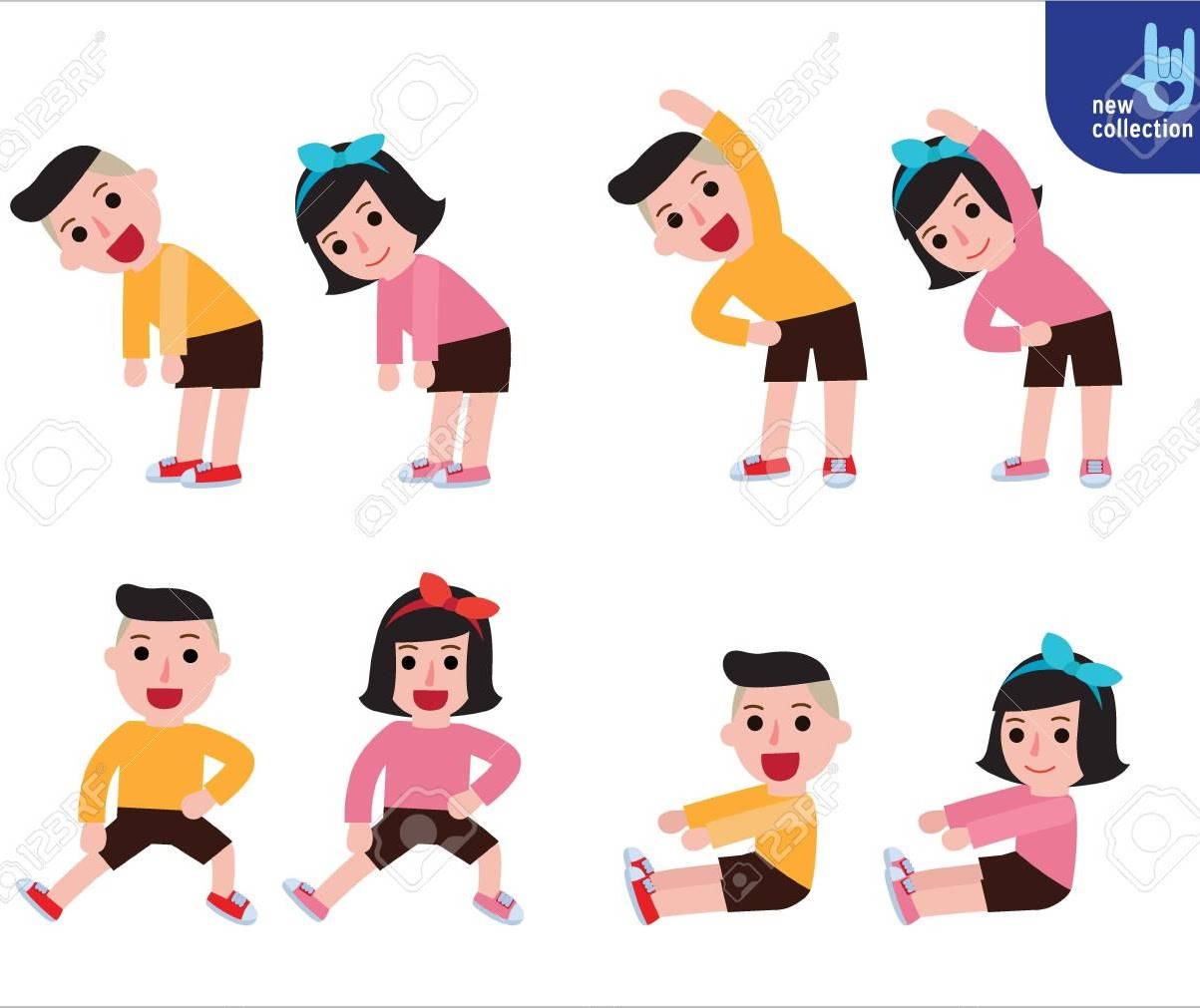 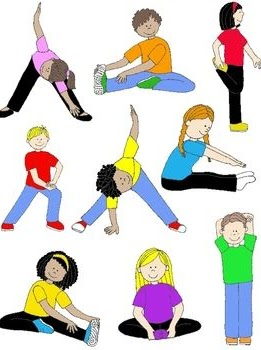 